CARTA DE CESIÓN DE DERECHOS DE IMAGEN Y VOZ DE NIÑAS, NIÑOS Y ADOLESCENTES En el marco de los talleres organizados por el Centro de Humedales Río Cruces durante el mes de enero de 2023, y la participación del/la menor de edad bajo mi tutela en las actividades que éstos involucran, autorizo a: ________________________________   ____________________________________ para que se pueda hacer uso del registro visual, audiovisual, audio y voz que la/lo involucre. De completa conformidad, acepto que las grabaciones en fotografías, video y/o grabaciones de voz puedan ser utilizadas con fines pedagógicos y/o comunicacionales del CEHUM. Reconozco que el CEHUM se basarán en estas autorizaciones para contar con el material que requiere producir, por lo que por este medio renuncio expresamente a entablar algún tipo de reclamación de cualquier naturaleza, en contra de alguna persona relacionada con el ejercicio de los permisos otorgados por el presente documento. Por este medio, expresamente renuncio a cualquier derecho de inspección o aprobación del material que incluya la participación del/la menor a mi cargo, ya individualizado; así como los usos posteriores del mismo, en cualquier formato y plataforma. El presente consentimiento, cuenta con la aprobación explícita de el/la menor a mi cargo. Se solicita completar la siguiente información del apoderado/a o tutor/a y de el/la menor de edad. Datos del apoderado(a) o tutor(a) Nombres y apellidos RUT Fecha de nacimiento Teléfono Correo electrónico Comuna Región Firma por cesión de imagen y vozFechaDatos de el/la menor de edadNombres y apellidosRUTFecha de nacimiento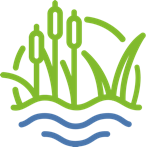 